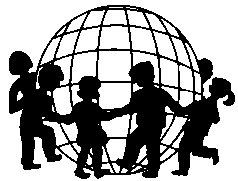 O M E POrganisation Mondiale pour l´Éducation PrésoclaireWorld Organization for Early Childhood EducationOrganización Mundial para la Educacion PrescolarCzech Republic National CommitteeČeský výbor světové organizace pro předškolní výchovuProgramové prohlášení Předsednictva pro období 2022 - 2024Předsednictvo zvolené ve volbách, konaných dne 25.11. 2021, stanovilo pro období 2022 – 2024,  tyto priority:Reaktivace spolku na úroveň před pandemií Covid 19Být platným a viditelným členem v rámci světového OMEPZaměřit se na rozšíření členské základny, s cílem získat nové členy z řad mladých pedagogických pracovníků a studentůPodpořit aktivitu členů v rámci aktivit OMEP Udržet zastoupení ČV OMEP v poradním sboru pro předškolní vzdělávání při MŠMT, hájit zájmy předškolního vzdělávání na všech úrovních politického rozhodováníDalší působení OMEP jako vzdělávací instituceV Praze dne 28.3.2022                                         PhDr. Dana Moravcová, Ph.D.                                                                                             předsedkyně